DUYGUM VE BENÇalışma Yaprağı-1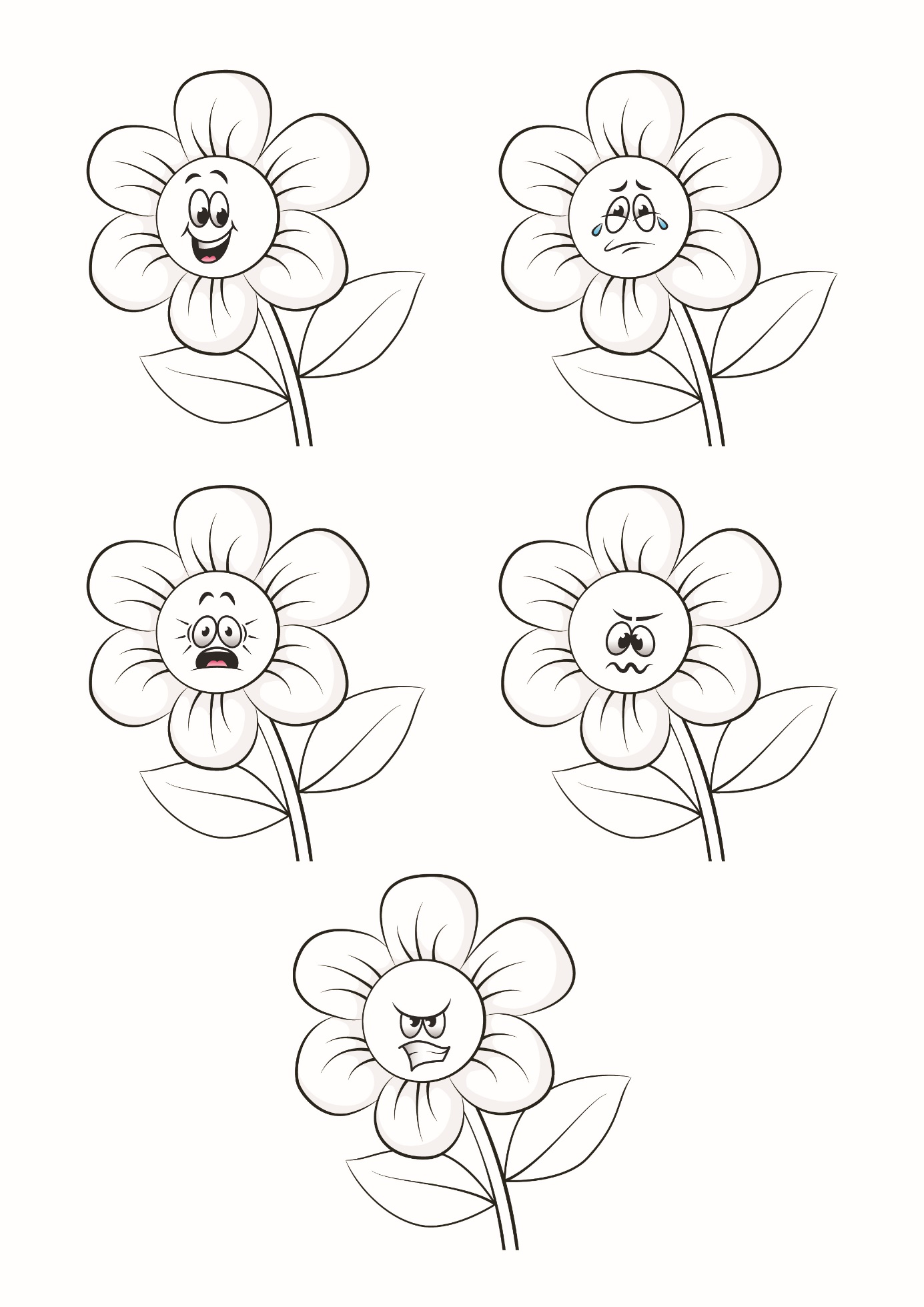 Gelişim Alanı:Sosyal DuygusalYeterlik Alanı:Duyguları Anlama ve YönetmeKazanım/Hafta:Yaşadığı duyguları fark eder. / 14. HaftaSınıf Düzeyi:1. SınıfSüre:40 dk (Bir ders saati)Araç-Gereçler:Çalışma Yaprağı-1BantBoya kalemleri.Uygulayıcı İçin Ön Hazırlık:Çalışma Yaprağı-1 A4 formatında öğrenci sayısı kadar çoğaltılır.Çalışma Yaprağı-1’in tahtaya asılmak üzere A3 formatında bir adet çıktısı alınır.Süreç (Uygulama Basamakları):Uygulayıcı tarafından A3 kâğıdına basılı olan Çalışma Yaprağı-1 tahtaya yapıştırılır ve gülen yüz emojisi işaretlenerek aşağıdaki açıklama yapılır:“Çocuklar, bugün sınıfa girdiğimde yerlerinize oturmuş benim gelmemi bekliyordunuz. Sizi bu şekilde hazır gördüğüm için çok mutlu oldum. O nedenle mutluluğu simgeleyen bu yüz ifadesini işaretledim.”Öğrenciler için A4 formatında çoğaltılan Çalışma Yaprağı-1 öğrencilere dağıtılır ve boya kalemlerini çıkarmaları istenir.Uygulayıcı tarafından aşağıdaki açıklama yapılır:“Çocuklar şimdi sizler de bugünlerde yaşamış olduğunuz bir olayı düşünün. Daha sonra da bu olay karşısında nasıl hissettiğinizi gösteren yüz ifadesini dilediğiniz şekilde boyayın. Buradaki yüz ifadeleri sırasıyla mutlu, üzgün, şaşkın, korkmuş ve öfkeli.”Boyama işlemi bittikten sonra gönüllü öğrencilerden çalışma yapraklarını arkadaşlarına göstererek, yaşadıkları durumu ve bu durum karşısında neler hissettiklerini paylaşmaları istenir.Gönüllü öğrencilerden cevapları alındıktan sonra öğrencilere aşağıdaki sorular sorularak etkileşim devam ettirilir:Bunlar dışında hissettiğiniz duygular var mı?Yaşadığımız duyguları nasıl fark ederiz?Duygularımızı fark etmek bize neler kazandırır?Gönüllü öğrencilerden cevapları alındıktan sonra aşağıdaki açıklama ile etkinlik sonlandırılır:“Çocuklar hepimiz gün içinde birçok durum ve olayla karşılaşıyoruz. Az önce paylaştığımız gibi bu durum ve olaylar karşısında da belirli duygular yaşıyoruz. Yaşanılan her duygu normaldir ve duygularımız bizi insan yapan en önemli özelliklerimizdendir. Yaşadığımız duyguları fark etmezsek içinde bulunduğumuz durumu anlamlandıramayabilir ve kendimizi kötü hissederiz. Bu nedenle bir duygu yaşadığımızda ne hissettiğimizi bilmek bize kendimi daha rahat hissettirir.”Kazanımın Değerlendirilmesi:Bir hafta boyunca duygularını fark etmeye çalışarak kalan duygulardan hissettiklerini düşünerek yüz ifadelerini boyamaları istenebilir.Uygulayıcıya Not:Özel gereksinimli öğrenciler için;Akran eşleşmesi yapılarak sosyal çevre düzenlenebilir.Duyguları anlama etkinliğinin içerisine müzik ya da demostrasyon eklenerek etkinlik çeşitlendirilebilir.Öğrencinin hissettiği duygu ile duygunun yüz ifadesini eşleştirme sırasında geri bildirim sunularak öğretmen desteği sağlanabilir.Etkinliği Geliştiren:Osman Zafer Güler ve Etkinlik Düzenleme Kurulu